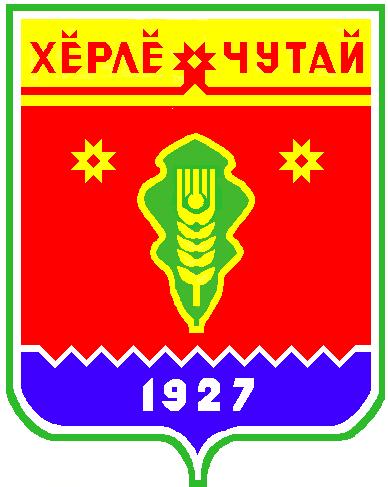                                                                                     Постановление администрации Испуханского сельского поселения Красночетайского района Чувашской Республики «Об утверждении Политики в отношении обработки персональных данных в администрации Испуханского сельского поселения Красночетайского района Чувашской Республики от 20.04.2016 г.№17                                                                                                                                   д.ИспуханыВ соответствии  Федеральным законом от 27 июля 2006 г. № 152-ФЗ «О персональных данных», постановлением Правительства Российской Федерации от 21 марта 2012 г. № 211 «Об утверждении перечня мер, направленных на обеспечение выполнения обязанностей, предусмотренных Федеральным законом «О персональных данных» и принятыми в соответствии с ним нормативными правовыми актами, операторами, являющимися государственными или муниципальными органами» администрация Испуханского сельского поселения Красночетайского района Чувашской Республики  п о с т а н о в л я е т:   1. Утвердить Политику в отношении обработки персональных данных в администрации Испуханского сельского поселения Красночетайского района Чувашской Республики.   2.  Опубликовать Политику в отношении обработки персональных данных в администрации Испуханского сельского поселения Красночетайского района Чувашской Республики на официальном сайте администрации Испуханского сельского поселения Красночетайского района Чувашской Республики.  3. Настоящее постановление вступает в силу после его официального опубликования в печатном периодическом издании «Вестник Испуханского сельского поселения».Глава Испуханского сельского поселения                                      Е.Ф.ЛаврентьеваУтверждена постановлением администрации Испуханского сельского поселения Красночетайского района Чувашской Республики  от 20 апреля 2016 г. №17ПОЛИТИКАв отношении обработки персональных данных в администрации Испуханского сельского поселения Красночетайского района Чувашской РеспубликиОсновные положенияНастоящая Политика в отношении обработки персональных данных в администрации Испуханского сельского поселения Красночетайского района Чувашской Республики (далее – Политика) разработана в соответствии с Федеральным законом от 27 июля 2006 г. № 152-ФЗ «О персональных данных», постановлением Правительства Российской Федерации от 21 марта 2012 г. № 211 «Об утверждении перечня мер, направленных на обеспечение выполнения обязанностей, предусмотренных Федеральным законом «О персональных данных» и принятыми в соответствии с ним нормативными правовыми актами, операторами, являющимися государственными или муниципальными органами».Политика вступает в силу с момента ее утверждения администрацией Испуханского сельского поселения Красночетайского района Чувашской Республики (далее – Администрация, Оператор).Политика подлежит пересмотру в ходе периодического анализа со стороны руководства Администрации, а также в случаях изменения законодательства Российской Федерации в области персональных данных.Политика подлежит опубликованию на официальном сайте Администрации в течение 10 дней после её утверждения.ЦелиЦелью Политики является обеспечение защиты прав и свобод субъектов персональных данных при обработке их персональных данных Администрацией.                                             3.Основные понятияДля целей Политики используются следующие понятия:персональные данные – любая информация, относящаяся к прямо или косвенно определенному или определяемому физическому лицу (субъекту персональных данных);оператор – государственный орган, муниципальный орган, юридическое или физическое лицо, самостоятельно или совместно с другими лицами организующие и (или) осуществляющие обработку персональных данных, а также определяющие цели обработки персональных данных, состав персональных данных, подлежащих обработке, действия (операции), совершаемые с персональными данными;обработка персональных данных – любое действие (операция) или совокупность действий (операций), совершаемых с использованием средств автоматизации или без использования таких средств с персональными данными, включая сбор, запись, систематизацию, накопление, хранение, уточнение (обновление, изменение), извлечение, использование, передачу (распространение, предоставление, доступ), обезличивание, блокирование, удаление, уничтожение персональных данных;автоматизированная обработка персональных данных – обработка персональных данных с помощью средств вычислительной техники;распространение персональных данных – действия, направленные на раскрытие персональных данных неопределенному кругу лиц;предоставление персональных данных – действия, направленные на раскрытие персональных данных определенному лицу или определенному кругу лиц;блокирование персональных данных – временное прекращение обработки персональных данных (за исключением случаев, если обработка необходима для уточнения персональных данных);уничтожение персональных данных – действия, в результате которых становится невозможным восстановить содержание персональных данных в информационной системе персональных данных и (или) в результате которых уничтожаются материальные носители персональных данных;обезличивание персональных данных – действия, в результате которых становится невозможным без использования дополнительной информации определить принадлежность персональных данных конкретному субъекту персональных данных;информационная система персональных данных – совокупность содержащихся в базах данных персональных данных и обеспечивающих их обработку информационных технологий и технических средств;трансграничная передача персональных данных – передача персональных данных на территорию иностранного государства органу власти иностранного государства, иностранному физическому лицу или иностранному юридическому лицу;угрозы безопасности персональных данных – совокупность условий и факторов, создающих опасность несанкционированного, в том числе случайного, доступа к персональным данным, результатом которого могут стать уничтожение, изменение, блокирование, копирование, предоставление, распространение персональных данных, а также иные неправомерные действия при их обработке в информационной системе персональных данных;уровень защищенности персональных данных – комплексный показатель, характеризующий требования, исполнение которых обеспечивает нейтрализацию определенных угроз безопасности персональных данных при их обработке в информационных системах персональных данных.Область действияПоложения Политики распространяются на все отношения, связанные с обработкой персональных данных, осуществляемой Администрацией:с использованием средств автоматизации, в том числе в информационно-телекоммуникационных сетях, или без использования таких средств, если обработка персональных данных без использования таких средств соответствует характеру действий (операций), совершаемых с персональными данными с использованием средств автоматизации, то есть позволяет осуществлять в соответствии с заданным алгоритмом поиск персональных данных, зафиксированных на материальном носителе и содержащихся в картотеках или иных систематизированных собраниях персональных данных, и (или) доступ к таким персональным данным;без использования средств автоматизации.Политика применяется ко всем сотрудникам Администрации.Цели обработки персональных данныхОбработка персональных данных осуществляется Администрацией в следующих целях:выполнение требований трудового законодательства Российской Федерации и законодательства о муниципальной службе в Российской Федерации, ведение бухгалтерского и кадрового учета, исполнение требований договоров гражданско-правового характера, осуществление наградной деятельности;осуществление и выполнение возложенных законодательством Российской Федерации функций, полномочий и обязанностей, оказание государственных и муниципальных услуг, организация приема граждан по личным вопросам, рассмотрение обращений граждан;регулирование градостроительной и архитектурной деятельности, строительства и строительной индустрии, жилищного строительства, развития общественной инфраструктуры, управления и распоряжения муниципальной собственности, оказание государственных и муниципальных услуг;Категории субъектов, персональные данные которых обрабатываютсяВ соответствии с целями обработки персональных данных, указанными в п.5 настоящей Политики, Администрацией осуществляется обработка следующих категорий субъектов персональных данных:муниципальные служащие;работники, замещающие должности, не относящиеся к должностям муниципальной службы;физические лица, с которыми заключен договор гражданско-правового характера;граждане, персональные данные которых необходимы для оказания государственных и муниципальных услуг;граждане, персональные данные которых необходимы для выполнения возложенных законодательством Российской Федерации функций, полномочий и обязанностей;граждане, персональные данные которых необходимы для выполнения возложенных законодательством Российской Федерации функций, полномочий и обязанностей, оказания государственных и муниципальных услуг в части регистрации актов гражданского состояния;близкие родственники муниципальных служащих, персональные данные которых необходимы в целях выполнения требований трудового законодательства Российской Федерации и законодательства о муниципальной службе в Российской Федерации;близкие родственники работников, персональные данные которых необходимы в целях выполнения требований трудового законодательства Российской Федерации;граждане, включенные в кадровый резерв; граждане, участвовавшие в конкурсах, но не прошедшие конкурсный отбор;граждане, претендующие на замещение вакантной должности муниципальной службы;граждане, претендующие на получение наград;            -       руководители муниципальных учреждений Испуханского сельского поселения Красночетайского района Чувашской Республики;- близкие родственники руководителей муниципальных учреждений Испуханского сельского поселения Красночетайского района Чувашской Республики, персональные данные которых необходимы в целях выполнения требований трудового законодательства Российской Федерации;граждане, персональные данные которых необходимы для рассмотрения обращений граждан;граждане, персональные данные которых необходимы для выполнения возложенных законодательством Российской Федерации функций, полномочий и обязанностей, оказания государственных и муниципальных услуг.Перечень обрабатываемых персональных данных утвержден нормативным актом Администрации.Автоматизированная обработка персональных данныхПринципы обработки персональных данныхОбработка персональных данных осуществляется Администрацией в соответствии со следующими принципами:обработка персональных данных осуществляется на законной и справедливой основе;обработка персональных данных ограничивается достижением конкретных, заранее определенных и законных целей; не допускается обработка персональных данных, несовместимая с целями сбора персональных данных;не допускается объединение баз данных, содержащих персональные данные, обработка которых осуществляется в целях, несовместимых между собой;обработке подлежат только персональные данные, которые отвечают целям их обработки;содержание и объем обрабатываемых персональных данных соответствуют заявленным целям обработки; обрабатываемые персональные данные не избыточны по отношению к заявленным целям их обработки;при обработке персональных данных обеспечиваются точность персональных данных, их достаточность, а в необходимых случаях и актуальность по отношению к целям обработки персональных данных; Администрация принимает необходимые меры либо обеспечивает их принятие по удалению или уточнению неполных или неточных данных;хранение персональных данных осуществляется в форме, позволяющей определить субъекта персональных данных, не дольше, чем этого требуют цели обработки персональных данных, если срок хранения персональных данных не установлен федеральным законом, договором, стороной которого, выгодоприобретателем или поручителем по которому является субъект персональных данных; обрабатываемые персональные данные подлежат уничтожению либо обезличиванию по достижении целей обработки или в случае утраты необходимости в достижении этих целей, если иное не предусмотрено федеральным законом.Условия обработки персональных данныхУсловия обработки персональных данных, отличные от получения согласия субъекта персональных данных на обработку его персональных данных являются альтернативными.Условия обработки специальных категорий персональных данныхОбработка специальных категорий персональных данных осуществляется Администрацией с соблюдением следующих условий:обработка персональных данных осуществляется в соответствии с законодательством о государственной социальной помощи, трудовым законодательством, законодательством Российской Федерации о пенсиях по государственному пенсионному обеспечению, о трудовых пенсиях;субъект персональных данных дал согласие в письменной форме на обработку своих персональных данных.Условия обработки биометрических персональных данныхСведения, которые характеризуют физиологические и биологические особенности человека, на основании которых можно установить его личность (биометрические персональные данные) и которые используются Администрацией для установления личности субъекта персональных данных Администрацией не обрабатываются.Условия обработки иных категорий персональных данныхОбработка иных категорий персональных данных осуществляется Администрацией с соблюдением следующих условий:обработка персональных данных необходима для достижения целей, предусмотренных международным договором Российской Федерации или законом, для осуществления и выполнения возложенных законодательством Российской Федерации на администрацию Испуханского сельского поселения Красночетайского района Чувашской Республики функций, полномочий и обязанностей;обработка персональных данных необходима для исполнения договора, стороной которого либо выгодоприобретателем или поручителем по которому является субъект персональных данных, а также для заключения договора по инициативе субъекта персональных данных или договора, по которому субъект персональных данных будет являться выгодоприобретателем или поручителем;обработка персональных данных необходима для исполнения полномочий федеральных органов исполнительной власти, органов государственных внебюджетных фондов, исполнительных органов государственной власти субъектов Российской Федерации, органов местного самоуправления и функций организаций, участвующих в предоставлении соответственно государственных и муниципальных услуг, предусмотренных Федеральным законом от 27 июля 2010 года № 210-ФЗ «Об организации предоставления государственных и муниципальных услуг», включая регистрацию субъекта персональных данных на едином портале государственных и муниципальных услуг и (или) региональных порталах государственных и муниципальных услуг;обработка персональных данных осуществляется с согласия субъекта персональных данных на обработку его персональных данных.Условия обработки общедоступных персональных данныхОсуществляется обработка персональных данных, являющихся общедоступными в соответствии с законодательством Российской Федерации.Осуществляется обработка персональных данных, сделанных общедоступными субъектом персональных данных.Поручение обработки персональных данныхАдминистрация вправе поручить обработку персональных данных другому лицу с согласия субъекта персональных данных, если иное не предусмотрено федеральным законом, на основании заключаемого с этим лицом договора, в том числе государственного или муниципального контракта, либо путем принятия государственным или муниципальным органом соответствующего акта (далее – поручение).Администрация поручает обработку следующих персональных данных:ФИО; данные документа, удостоверяющего личность; наименование органа, выдавшего документ, удостоверяющий личность; дата выдачи документа, удостоверяющего личность; адрес регистрации; адрес проживания; дата регистрации по месту жительства; номер счета; сумма; сведения, содержащиеся в распоряжении о приеме на службу / работу.  Лицо, осуществляющее обработку персональных данных по поручению Администрации, соблюдает принципы и правила обработки персональных данных, предусмотренные настоящей Политикой. В поручении Администрации определены перечень действий (операций) с персональными данными, которые будут совершаться лицом, осуществляющим обработку персональных данных, и цели обработки, установлена обязанность такого лица соблюдать конфиденциальность персональных данных и обеспечивать безопасность персональных данных при их обработке, а также указаны требования к защите обрабатываемых персональных данных.При поручении обработки персональных данных другому лицу, ответственность перед субъектом персональных данных за действия указанного лица несет Администрация. Лицо, осуществляющее обработку персональных данных по поручению Администрации, несет ответственность перед Администрацией.Конфиденциальность персональных данныхСотрудники Администрации, получившие доступ к персональным данным, не раскрывают третьим лицам и не распространяют персональные данные без согласия субъекта персональных данных, если иное не предусмотрено федеральным законом.Общедоступные источники персональных данныхВ целях информационного обеспечения Администрация создает общедоступные источники персональных данных. Сведения о субъекте персональных данных исключаются из общедоступных источников персональных данных по требованию субъекта персональных данных либо по решению суда или иных уполномоченных государственных органов.В общедоступные источники персональных данных включены следующие сведения:Муниципальные служащие:ФИО;дата рождения;место рождения;сведения о замещаемой должности;контактные телефоны;адрес электронной почты;фотография;сведения об образовании;сведения о трудовой деятельности;сведения о государственных и ведомственных наградах;сведения о доходах, имуществе и обязательствах имущественного характера.Близкие родственники муниципальных служащих, персональные данные которых необходимы в целях выполнения требований трудового законодательства Российской Федерации и законодательства о муниципальной службе в Российской Федерации:степень родства;сведения о доходах, имуществе и обязательствах имущественного характера.Руководители муниципальных учреждений Испуханского сельского поселения Красночетайского района Чувашской Республики:ФИО;должность;место работы;сведения о доходах, имуществе и обязательствах имущественного характера.Близкие родственники руководителей муниципальных учреждений Испуханского сельского поселения Красночетайского района Чувашской Республики, персональные данные которых необходимы в целях выполнения требований трудового законодательства Российской Федерации:степень родства;сведения о доходах, имуществе и обязательствах имущественного характера.Согласие субъекта персональных данных на обработку его персональных данныхПри необходимости обеспечения условий обработки персональных данных субъекта может предоставляться согласие субъекта персональных данных на обработку его персональных данных.Субъект персональных данных принимает решение о предоставлении его персональных данных и дает согласие на их обработку свободно, своей волей и в своем интересе. Согласие на обработку персональных данных должно быть конкретным, информированным и сознательным. Согласие на обработку персональных данных может быть дано субъектом персональных данных или его представителем в любой позволяющей подтвердить факт его получения форме, если иное не установлено федеральным законом. В случае получения согласия на обработку персональных данных от представителя субъекта персональных данных полномочия данного представителя на дачу согласия от имени субъекта персональных данных проверяются Администрацией.Согласие на обработку персональных данных может быть отозвано субъектом персональных данных. В случае отзыва субъектом персональных данных согласия на обработку персональных данных Администрация вправе продолжить обработку персональных данных без согласия субъекта персональных данных при выполнении альтернативных условий обработки персональных данных.Обязанность предоставить доказательство получения согласия субъекта персональных данных на обработку его персональных данных или доказательство выполнения альтернативных условий обработки персональных данных возлагается на Администрацию.В случаях, предусмотренных федеральным законом, обработка персональных данных осуществляется только с согласия в письменной форме субъекта персональных данных. Равнозначным содержащему собственноручную подпись субъекта персональных данных согласию в письменной форме на бумажном носителе признается согласие в форме электронного документа, подписанного в соответствии с федеральным законом электронной подписью. Согласие в письменной форме субъекта персональных данных на обработку его персональных данных должно включать в себя, в частности:1) фамилию, имя, отчество, адрес субъекта персональных данных, номер основного документа, удостоверяющего его личность, сведения о дате выдачи указанного документа и выдавшем его органе;2) фамилию, имя, отчество, адрес представителя субъекта персональных данных, номер основного документа, удостоверяющего его личность, сведения о дате выдачи указанного документа и выдавшем его органе, реквизиты доверенности или иного документа, подтверждающего полномочия этого представителя (при получении согласия от представителя субъекта персональных данных);3) наименование или фамилию, имя, отчество и адрес Оператора, получающего согласие субъекта персональных данных;4) цель обработки персональных данных;5) перечень персональных данных, на обработку которых дается согласие субъекта персональных данных;6) наименование или фамилию, имя, отчество и адрес лица, осуществляющего обработку персональных данных по поручению Оператора, если обработка будет поручена такому лицу;7) перечень действий с персональными данными, на совершение которых дается согласие, общее описание используемых Оператором способов обработки персональных данных;8) срок, в течение которого действует согласие субъекта персональных данных, а также способ его отзыва, если иное не установлено федеральным законом;9) подпись субъекта персональных данных.Порядок получения в форме электронного документа согласия субъекта персональных данных на обработку его персональных данных в целях предоставления государственных и муниципальных услуг, а также услуг, которые являются необходимыми и обязательными для предоставления государственных и муниципальных услуг, устанавливается Правительством Российской Федерации.В случае недееспособности субъекта персональных данных согласие на обработку его персональных данных дает законный представитель субъекта персональных данных.В случае смерти субъекта персональных данных согласие на обработку его персональных данных дают наследники субъекта персональных данных, если такое согласие не было дано субъектом персональных данных при его жизни.Персональные данные могут быть получены Администрацией от лица, не являющегося субъектом персональных данных, при условии предоставления Администрации подтверждения наличия альтернативных условий обработки информации.Трансграничная передача персональных данныхТрансграничная передача персональных данных Администрацией не осуществляется.Особенности обработки персональных данных в государственных или муниципальных информационных системах персональных данныхГосударственные органы, муниципальные органы создают в пределах своих полномочий, установленных в соответствии с федеральными законами, государственные или муниципальные информационные системы персональных данных.Федеральными законами могут быть установлены особенности учета персональных данных в государственных и муниципальных информационных системах персональных данных, в том числе использование различных способов обозначения принадлежности персональных данных, содержащихся в соответствующей государственной или муниципальной информационной системе персональных данных, конкретному субъекту персональных данных.Права и свободы человека и гражданина не могут быть ограничены по мотивам, связанным с использованием различных способов обработки персональных данных или обозначения принадлежности персональных данных, содержащихся в государственных или муниципальных информационных системах персональных данных, конкретному субъекту персональных данных. Не допускается использование оскорбляющих чувства граждан или унижающих человеческое достоинство способов обозначения принадлежности персональных данных, содержащихся в государственных или муниципальных информационных системах персональных данных, конкретному субъекту персональных данных.В целях обеспечения реализации прав субъектов персональных данных в связи с обработкой их персональных данных в государственных или муниципальных информационных системах персональных данных может быть создан государственный регистр населения, правовой статус которого и порядок работы с которым устанавливаются федеральным законом.Права субъектов персональных данныхПраво субъекта персональных данных на доступ к его персональным даннымСубъект персональных данных имеет право на получение информации (далее – запрашиваемая субъектом информация), касающейся обработки его персональных данных, в том числе содержащей:1) подтверждение факта обработки персональных данных Администрацией;2) правовые основания и цели обработки персональных данных;3) цели и применяемые Администрацией способы обработки персональных данных;4) наименование и место нахождения Администрации, сведения о лицах (за исключением работников Администрации), которые имеют доступ к персональным данным или которым могут быть раскрыты персональные данные на основании договора с Администрацией или на основании федерального закона;5) обрабатываемые персональные данные, относящиеся к соответствующему субъекту персональных данных, источник их получения, если иной порядок представления таких данных не предусмотрен федеральным законом;6) сроки обработки персональных данных, в том числе сроки их хранения;7) порядок осуществления субъектом персональных данных прав, предусмотренных Федеральным законом «О персональных данных»;8) информацию об осуществленной или о предполагаемой трансграничной передаче данных;9) наименование или фамилию, имя, отчество и адрес лица, осуществляющего обработку персональных данных по поручению Администрации, если обработка поручена или будет поручена такому лицу;10) иные сведения, предусмотренные Федеральным законом «О персональных данных» или другими федеральными законами.Субъект персональных данных имеет право на получение запрашиваемой субъектом информации, за исключением следующих случаев:обработка персональных данных, включая персональные данные, полученные в результате оперативно-розыскной, контрразведывательной и разведывательной деятельности, осуществляется в целях обороны страны, безопасности государства и охраны правопорядка;обработка персональных данных осуществляется органами, осуществившими задержание субъекта персональных данных по подозрению в совершении преступления, либо предъявившими субъекту персональных данных обвинение по уголовному делу, либо применившими к субъекту персональных данных меру пресечения до предъявления обвинения, за исключением предусмотренных уголовно-процессуальным законодательством Российской Федерации случаев, если допускается ознакомление подозреваемого или обвиняемого с такими персональными данными;обработка персональных данных осуществляется в соответствии с законодательством о противодействии легализации (отмыванию) доходов, полученных преступным путем, и финансированию терроризма;доступ субъекта персональных данных к его персональным данным нарушает права и законные интересы третьих лиц;обработка персональных данных осуществляется в случаях, предусмотренных законодательством Российской Федерации о транспортной безопасности, в целях обеспечения устойчивого и безопасного функционирования транспортного комплекса, защиты интересов личности, общества и государства в сфере транспортного комплекса от актов незаконного вмешательства.Субъект персональных данных вправе требовать от Администрации уточнения его персональных данных, их блокирования или уничтожения в случае, если персональные данные являются неполными, устаревшими, неточными, незаконно полученными или не являются необходимыми для заявленной цели обработки, а также принимать предусмотренные законом меры по защите своих прав.Запрашиваемая субъектом информация должна быть предоставлена субъекту персональных данных Администрацией в доступной форме, и в них не должны содержаться персональные данные, относящиеся к другим субъектам персональных данных, за исключением случаев, если имеются законные основания для раскрытия таких персональных данных.Запрашиваемая информация предоставляется субъекту персональных данных или его представителю Администрацией при обращении либо при получении запроса субъекта персональных данных или его представителя. Запрос должен содержать номер основного документа, удостоверяющего личность субъекта персональных данных или его представителя, сведения о дате выдачи указанного документа и выдавшем его органе, сведения, подтверждающие участие субъекта персональных данных в отношениях с Администрацией (номер договора, дата заключения договора, условное словесное обозначение и (или) иные сведения), либо сведения, иным образом подтверждающие факт обработки персональных данных Администрацией, подпись субъекта персональных данных или его представителя (далее – необходимая для запроса информация). Запрос может быть направлен в форме электронного документа и подписан электронной подписью в соответствии с законодательством Российской Федерации.В случае если запрашиваемая субъектом информация, а также обрабатываемые персональные данные были предоставлены для ознакомления субъекту персональных данных по его запросу, субъект персональных данных вправе обратиться повторно в Администрацию или направить повторный запрос в целях получения запрашиваемой субъектом информации, и ознакомления с такими персональными данными не ранее чем через тридцать дней (далее – нормированный срок запроса) после первоначального обращения или направления первоначального запроса, если более короткий срок не установлен федеральным законом, принятым в соответствии с ним нормативным правовым актом или договором, стороной которого либо выгодоприобретателем или поручителем по которому является субъект персональных данных.Субъект персональных данных вправе обратиться повторно в Администрацию или направить повторный запрос в целях получения запрашиваемой субъектом информации, а также в целях ознакомления с обрабатываемыми персональными данными до истечения нормированного срока запроса, в случае, если такие сведения и (или) обрабатываемые персональные данные не были предоставлены ему для ознакомления в полном объеме по результатам рассмотрения первоначального обращения. Повторный запрос наряду с необходимой для запроса информацией должен содержать обоснование направления повторного запроса.Администрация вправе отказать субъекту персональных данных в выполнении повторного запроса, не соответствующего условиям повторного запроса. Такой отказ должен быть мотивированным. Обязанность представления доказательств обоснованности отказа в выполнении повторного запроса лежит на Администрации.Права субъектов персональных данных при обработке их персональных данных в целях продвижения товаров, работ, услуг на рынке, а также в целях политической агитацииОбработка персональных данных в целях продвижения товаров, работ, услуг на рынке путем осуществления прямых контактов с потенциальным потребителем с помощью средств связи, а также в целях политической агитации Администрацией не осуществляется.Права субъектов персональных данных при принятии решений на основании исключительно автоматизированной обработки их персональных данныхПринятие на основании исключительно автоматизированной обработки персональных данных решений, порождающих юридические последствия в отношении субъекта персональных данных или иным образом затрагивающих его права и законные интересы Администрацией не осуществляется.Право на обжалование действий или бездействия ОператораЕсли субъект персональных данных считает, что Администрация осуществляет обработку его персональных данных с нарушением требований Федерального закона «О персональных данных» или иным образом нарушает его права и свободы, субъект персональных данных вправе обжаловать действия или бездействие Администрации в уполномоченный орган по защите прав субъектов персональных данных или в судебном порядке.Субъект персональных данных имеет право на защиту своих прав и законных интересов, в том числе на возмещение убытков и (или) компенсацию морального вреда в судебном порядке.Обязанности ОператораОбязанности Оператора при сборе персональных данныхПри сборе персональных данных Администрация предоставляет субъекту персональных данных по его просьбе запрашиваемую субъектом информацию.Если предоставление персональных данных является обязательным в соответствии с федеральным законом, Администрация разъясняет субъекту персональных данных юридические последствия отказа предоставить его персональные данные.Если персональные данные получены не от субъекта персональных данных, Администрация до начала обработки таких персональных данных предоставляет субъекту персональных данных следующую информацию (далее – информация, сообщаемая при получении персональных данных не от субъекта персональных данных):1) наименование либо фамилия, имя, отчество и адрес Оператора или его представителя;2) цель обработки персональных данных и ее правовое основание;3) предполагаемые пользователи персональных данных;4) установленные Федеральным законом «О персональных данных» права субъекта персональных данных;5) источник получения персональных данных.Администрация не предоставляет субъекту информацию, сообщаемую при получении персональных данных не от субъекта персональных данных, в случаях, если:1) субъект персональных данных уведомлен об осуществлении обработки его персональных данных Администрацией;2) персональные данные получены Администрацией на основании федерального закона или в связи с исполнением договора, стороной которого либо выгодоприобретателем или поручителем по которому является субъект персональных данных;3) персональные данные сделаны общедоступными субъектом персональных данных или получены из общедоступного источника;4) Администрация осуществляет обработку персональных данных для статистических или иных исследовательских целей, для осуществления профессиональной деятельности журналиста либо научной, литературной или иной творческой деятельности, если при этом не нарушаются права и законные интересы субъекта персональных данных;5) предоставление субъекту персональных данных информации, сообщаемой при получении персональных данных не от субъекта персональных данных, нарушает права и законные интересы третьих лиц.Меры, направленные на обеспечение выполнения Оператором своих обязанностейАдминистрация принимает меры, необходимые и достаточные для обеспечения выполнения своих обязанностей. Администрация самостоятельно определяет состав и перечень мер, необходимых и достаточных для обеспечения выполнения обязанностей, если иное не предусмотрено федеральными законами. К таким мерам, в частности, относятся:1) назначение ответственного за организацию обработки персональных данных;2) издание Политики, локальных актов по вопросам обработки персональных данных, а также локальных актов, устанавливающих процедуры, направленные на предотвращение и выявление нарушений законодательства Российской Федерации, устранение последствий таких нарушений;3) применение правовых, организационных и технических мер по обеспечению безопасности персональных данных;4) осуществление внутреннего контроля и (или) аудита соответствия обработки персональных данных требованиям к защите персональных данных, Политике, локальным актам Оператора;5) оценка вреда, который может быть причинен субъектам персональных данных в случае нарушения Федерального закона «О персональных данных», соотношение указанного вреда и принимаемых Оператором мер, направленных на обеспечение выполнения обязанностей, предусмотренных Федеральным законом «О персональных данных»;6) ознакомление сотрудников Администрации, непосредственно осуществляющих обработку персональных данных, с положениями законодательства Российской Федерации о персональных данных, в том числе требованиями к защите персональных данных, документами, Политикой, локальными актами по вопросам обработки персональных данных, и (или) обучение указанных работников.Меры по обеспечению безопасности персональных данных при их обработкеАдминистрация при обработке персональных данных принимает необходимые правовые, организационные и технические меры или обеспечивает их принятие для защиты персональных данных от неправомерного или случайного доступа к ним, уничтожения, изменения, блокирования, копирования, предоставления, распространения персональных данных, а также от иных неправомерных действий в отношении персональных данных.Обеспечение безопасности персональных данных достигается, в частности:1) определением угроз безопасности персональных данных при их обработке в информационных системах персональных данных;2) применением организационных и технических мер по обеспечению безопасности персональных данных при их обработке в информационных системах персональных данных, необходимых для выполнения требований к защите персональных данных, исполнение которых обеспечивает установленные Правительством Российской Федерации уровни защищенности персональных данных;3) применением прошедших в установленном порядке процедуру оценки соответствия средств защиты информации;4) оценкой эффективности принимаемых мер по обеспечению безопасности персональных данных до ввода в эксплуатацию информационной системы персональных данных;5) учетом машинных носителей персональных данных;6) обнаружением фактов несанкционированного доступа к персональным данным и принятием мер;7) восстановлением персональных данных, модифицированных или уничтоженных вследствие несанкционированного доступа к ним;8) установлением правил доступа к персональным данным, обрабатываемым в информационной системе персональных данных, а также обеспечением регистрации и учета всех действий, совершаемых с персональными данными в информационной системе персональных данных;9) контролем за принимаемыми мерами по обеспечению безопасности персональных данных и уровня защищенности информационных систем персональных данных.Использование и хранение биометрических персональных данных вне информационных систем персональных данных могут осуществляться только на таких материальных носителях информации и с применением такой технологии ее хранения, которые обеспечивают защиту этих данных от неправомерного или случайного доступа к ним, их уничтожения, изменения, блокирования, копирования, предоставления, распространения.Обязанности Оператора при обращении к нему субъекта персональных данных либо при получении запроса субъекта персональных данных или его представителя, а также уполномоченного органа по защите прав субъектов персональных данныхАдминистрация сообщает в установленном порядке субъекту персональных данных или его представителю информацию о наличии персональных данных, относящихся к соответствующему субъекту персональных данных, а также предоставляет возможность ознакомления с этими персональными данными при обращении субъекта персональных данных или его представителя либо в течение тридцати дней с даты получения запроса субъекта персональных данных или его представителя.В случае отказа в предоставлении информации о наличии персональных данных о соответствующем субъекте персональных данных или персональных данных субъекту персональных данных или его представителю при их обращении либо при получении запроса субъекта персональных данных или его представителя Администрация дает в письменной форме мотивированный ответ в срок, не превышающий тридцати дней со дня обращения субъекта персональных данных или его представителя либо с даты получения запроса субъекта персональных данных или его представителя.Администрация предоставляет безвозмездно субъекту персональных данных или его представителю возможность ознакомления с персональными данными, относящимися к этому субъекту персональных данных. В срок, не превышающий семи рабочих дней со дня предоставления субъектом персональных данных или его представителем сведений, подтверждающих, что персональные данные являются неполными, неточными или неактуальными, Администрация вносит в них необходимые изменения. В срок, не превышающий семи рабочих дней со дня представления субъектом персональных данных или его представителем сведений, подтверждающих, что такие персональные данные являются незаконно полученными или не являются необходимыми для заявленной цели обработки, Администрация уничтожает такие персональные данные. Администрация уведомляет субъекта персональных данных или его представителя о внесенных изменениях и предпринятых мерах и принимает разумные меры для уведомления третьих лиц, которым персональные данные этого субъекта были переданы.Администрация сообщает в уполномоченный орган по защите прав субъектов персональных данных по запросу этого органа необходимую информацию в течение тридцати дней с даты получения такого запроса.Обязанности Оператора по устранению нарушений законодательства, допущенных при обработке персональных данных, по уточнению, блокированию и уничтожению персональных данныхВ случае выявления неправомерной обработки персональных данных при обращении субъекта персональных данных или его представителя либо по запросу субъекта персональных данных или его представителя либо уполномоченного органа по защите прав субъектов персональных данных Администрация осуществляет блокирование неправомерно обрабатываемых персональных данных, относящихся к этому субъекту персональных данных, или обеспечивает их блокирование (если обработка персональных данных осуществляется другим лицом, действующим по поручению Администрации) с момента такого обращения или получения указанного запроса на период проверки. В случае выявления неточных персональных данных при обращении субъекта персональных данных или его представителя либо по их запросу или по запросу уполномоченного органа по защите прав субъектов персональных данных Администрация осуществляет блокирование персональных данных, относящихся к этому субъекту персональных данных, или обеспечивает их блокирование (если обработка персональных данных осуществляется другим лицом, действующим по поручению Администрации) с момента такого обращения или получения указанного запроса на период проверки, если блокирование персональных данных не нарушает права и законные интересы субъекта персональных данных или третьих лиц.В случае подтверждения факта неточности персональных данных Администрация на основании сведений, представленных субъектом персональных данных или его представителем либо уполномоченным органом по защите прав субъектов персональных данных, или иных необходимых документов уточняет персональные данные либо обеспечивает их уточнение (если обработка персональных данных осуществляется другим лицом, действующим по поручению Администрации) в течение семи рабочих дней со дня представления таких сведений и снимает блокирование персональных данных.В случае выявления неправомерной обработки персональных данных, осуществляемой Администрацией или лицом, действующим по поручению Администрации, Администрация в срок, не превышающий трех рабочих дней с даты этого выявления, прекращает неправомерную обработку персональных данных или обеспечивает прекращение неправомерной обработки персональных данных лицом, действующим по поручению Администрации. В случае если обеспечить правомерность обработки персональных данных невозможно, Администрация в срок, не превышающий десяти рабочих дней с даты выявления неправомерной обработки персональных данных, уничтожает такие персональные данные или обеспечивает их уничтожение. Об устранении допущенных нарушений или об уничтожении персональных данных Администрация уведомляет субъекта персональных данных или его представителя, а в случае, если обращение субъекта персональных данных или его представителя либо запрос уполномоченного органа по защите прав субъектов персональных данных были направлены уполномоченным органом по защите прав субъектов персональных данных, также указанный орган.В случае достижения цели обработки персональных данных Администрация прекращает обработку персональных данных или обеспечивает ее прекращение (если обработка персональных данных осуществляется другим лицом, действующим по поручению Администрации) и уничтожает персональные данные или обеспечивает их уничтожение (если обработка персональных данных осуществляется другим лицом, действующим по поручению Администрации) в срок, не превышающий тридцати дней с даты достижения цели обработки персональных данных, если иное не предусмотрено договором, стороной которого, выгодоприобретателем или поручителем по которому является субъект персональных данных, иным соглашением между Администрацией и субъектом персональных данных либо если Администрация не вправе осуществлять обработку персональных данных без согласия субъекта персональных данных на основаниях, предусмотренных Федеральным законом «О персональных данных» или другими федеральными законами.В случае отзыва субъектом персональных данных согласия на обработку его персональных данных Администрация прекращает их обработку или обеспечивает прекращение такой обработки (если обработка персональных данных осуществляется другим лицом, действующим по поручению Администрации) и в случае, если сохранение персональных данных более не требуется для целей обработки персональных данных, уничтожает персональные данные или обеспечивает их уничтожение (если обработка персональных данных осуществляется другим лицом, действующим по поручению Администрации) в срок, не превышающий тридцати дней с даты поступления указанного отзыва, если иное не предусмотрено договором, стороной которого, выгодоприобретателем или поручителем по которому является субъект персональных данных, иным соглашением между Администрацией и субъектом персональных данных либо если Администрация не вправе осуществлять обработку персональных данных без согласия субъекта персональных данных на основаниях, предусмотренных Федеральным законом «О персональных данных» или другими федеральными законами.В случае отсутствия возможности уничтожения персональных данных в течение указанного срока, Администрация блокирует такие персональные данные или обеспечивает их блокирование (если обработка персональных данных осуществляется другим лицом, действующим по поручению Администрации) и обеспечивает уничтожение персональных данных в срок не более чем шесть месяцев, если иной срок не установлен федеральными законами.Уведомление об обработке персональных данныхАдминистрация, за исключением случаев, предусмотренных Федеральным законом «О персональных данных», до начала обработки персональных данных уведомляет уполномоченный орган по защите прав субъектов персональных данных о своем намерении осуществлять обработку персональных данных.Уведомление направляется в виде документа на бумажном носителе или в форме электронного документа и подписывается уполномоченным лицом. Уведомление содержит следующие сведения:1) наименование (фамилия, имя, отчество), адрес Оператора;2) цель обработки персональных данных;3) категории персональных данных;4) категории субъектов, персональные данные которых обрабатываются;5) правовое основание обработки персональных данных;6) перечень действий с персональными данными, общее описание используемых Оператором способов обработки персональных данных;7) описание мер, в том числе сведения о наличии шифровальных (криптографических) средств и наименования этих средств;8) фамилия, имя, отчество физического лица или наименование юридического лица, ответственных за организацию обработки персональных данных, и номера их контактных телефонов, почтовые адреса и адреса электронной почты;9) дата начала обработки персональных данных;10) срок или условие прекращения обработки персональных данных;            11) сведения о наличии или об отсутствии трансграничной передачи персональных данных в процессе их обработки;            12) сведения о месте нахождения базы данных информации, содержащей персональные данные граждан Российской Федерации;            13) сведения об обеспечении безопасности персональных данных в соответствии с требованиями к защите персональных данных, установленными Правительством Российской Федерации.В случае изменения указанных сведений, а также в случае прекращения обработки персональных данных Администрация уведомляет об этом уполномоченный орган по защите прав субъектов персональных данных в течение десяти рабочих дней с даты возникновения таких изменений или с даты прекращения обработки персональных данных.Обработка персональных данных, осуществляемая без использования средств автоматизацииОбщие положенияОбработка персональных данных, содержащихся в информационной системе персональных данных либо извлеченных из такой системы, считается осуществленной без использования средств автоматизации (неавтоматизированной), если такие действия с персональными данными, как использование, уточнение, распространение, уничтожение персональных данных в отношении каждого из субъектов персональных данных, осуществляются при непосредственном участии человека.Особенности организации обработки персональных данных, осуществляемой без использования средств автоматизацииПерсональные данные при их обработке, осуществляемой без использования средств автоматизации, обособляются от иной информации, в частности путем фиксации их на отдельных материальных носителях персональных данных (далее – материальные носители), в специальных разделах или на полях форм (бланков).При фиксации персональных данных на материальных носителях не допускается фиксация на одном материальном носителе персональных данных, цели обработки которых заведомо не совместимы. Для обработки различных категорий персональных данных, осуществляемой без использования средств автоматизации, для каждой категории персональных данных используется отдельный материальный носитель.Лица, осуществляющие обработку персональных данных без использования средств автоматизации (в том числе сотрудники Администрации или лица, осуществляющие такую обработку по договору с Администрацией), проинформированы о факте обработки ими персональных данных, обработка которых осуществляется Оператором без использования средств автоматизации, категориях обрабатываемых персональных данных, а также об особенностях и правилах осуществления такой обработки, установленных нормативными правовыми актами федеральных органов исполнительной власти, органов исполнительной власти субъектов Российской Федерации, а также локальными правовыми актами Администрации.При использовании типовых форм документов, характер информации в которых предполагает или допускает включение в них персональных данных (далее – типовая форма), соблюдаются следующие условия:а) типовая форма или связанные с ней документы (инструкция по ее заполнению, карточки, реестры и журналы) содержат сведения о цели обработки персональных данных, осуществляемой без использования средств автоматизации, имя (наименование) и адрес Оператора, фамилию, имя, отчество и адрес субъекта персональных данных, источник получения персональных данных, сроки обработки персональных данных, перечень действий с персональными данными, которые будут совершаться в процессе их обработки, общее описание используемых Оператором способов обработки персональных данных;б) типовая форма предусматривает поле, в котором субъект персональных данных может поставить отметку о своем согласии на обработку персональных данных, осуществляемую без использования средств автоматизации, – при необходимости получения письменного согласия на обработку персональных данных;в) типовая форма составляется таким образом, чтобы каждый из субъектов персональных данных, содержащихся в документе, имел возможность ознакомиться со своими персональными данными, содержащимися в документе, не нарушая прав и законных интересов иных субъектов персональных данных;г) типовая форма исключает объединение полей, предназначенных для внесения персональных данных, цели обработки которых заведомо не совместимы.При несовместимости целей обработки персональных данных, зафиксированных на одном материальном носителе, если материальный носитель не позволяет осуществлять обработку персональных данных отдельно от других зафиксированных на том же носителе персональных данных, принимаются меры по обеспечению раздельной обработки персональных данных, в частности:а) при необходимости использования или распространения определенных персональных данных отдельно от находящихся на том же материальном носителе других персональных данных осуществляется копирование персональных данных, подлежащих распространению или использованию, способом, исключающим одновременное копирование персональных данных, не подлежащих распространению и использованию, и используется (распространяется) копия персональных данных;б) при необходимости уничтожения или блокирования части персональных данных уничтожается или блокируется материальный носитель с предварительным копированием сведений, не подлежащих уничтожению или блокированию, способом, исключающим одновременное копирование персональных данных, подлежащих уничтожению или блокированию.Уничтожение или обезличивание части персональных данных, если это допускается материальным носителем, может производиться способом, исключающим дальнейшую обработку этих персональных данных с сохранением возможности обработки иных данных, зафиксированных на материальном носителе (удаление, вымарывание). Указанные правила применяются также в случае, если необходимо обеспечить раздельную обработку зафиксированных на одном материальном носителе персональных данных и информации, не являющейся персональными данными.Уточнение персональных данных при осуществлении их обработки без использования средств автоматизации производится путем обновления или изменения данных на материальном носителе, а если это не допускается техническими особенностями материального носителя, – путем фиксации на том же материальном носителе сведений о вносимых в них изменениях либо путем изготовления нового материального носителя с уточненными персональными данными.Меры по обеспечению безопасности персональных данных при их обработке, осуществляемой без использования средств автоматизацииОбработка персональных данных, осуществляемая без использования средств автоматизации, осуществляется таким образом, чтобы в отношении каждой категории персональных данных можно определить места хранения персональных данных (материальных носителей) и установить перечень лиц, осуществляющих обработку персональных данных либо имеющих к ним доступ.Обеспечивается раздельное хранение персональных данных (материальных носителей), обработка которых осуществляется в различных целях.При хранении материальных носителей соблюдаются условия, обеспечивающие сохранность персональных данных и исключающие несанкционированный к ним доступ. Перечень мер, необходимых для обеспечения таких условий, порядок их принятия, а также перечень лиц, ответственных за реализацию указанных мер, устанавливаются Администрацией.Сферы ответственностиЛица, ответственные за организацию обработки персональных данных в организацияхАдминистрация назначает лицо, ответственное за организацию обработки персональных данных.Лицо, ответственное за организацию обработки персональных данных, получает указания непосредственно от исполнительного органа организации, являющейся Оператором, и подотчетно ему.Администрация предоставляет лицу, ответственному за организацию обработки персональных данных, необходимые сведения.Лицо, ответственное за организацию обработки персональных данных, в частности, выполняет следующие функции:1) осуществляет внутренний контроль за соблюдением Оператором и его работниками законодательства Российской Федерации о персональных данных, в том числе требований к защите персональных данных;2) доводит до сведения работников Оператора положения законодательства Российской Федерации о персональных данных, локальных актов по вопросам обработки персональных данных, требований к защите персональных данных;3) организовывает прием и обработку обращений и запросов субъектов персональных данных или их представителей и (или) осуществляет контроль за приемом и обработкой таких обращений и запросов.ОтветственностьЛица, виновные в нарушении требований Федерального закона «О персональных данных», несут предусмотренную законодательством Российской Федерации ответственность.Моральный вред, причиненный субъекту персональных данных вследствие нарушения его прав, нарушения правил обработки персональных данных, установленных Федеральным законом «О персональных данных», а также требований к защите персональных данных, установленных в соответствии с Федеральным законом «О персональных данных», подлежит возмещению в соответствии с законодательством Российской Федерации. Возмещение морального вреда осуществляется независимо от возмещения имущественного вреда и понесенных субъектом персональных данных убытков.Ключевые результатыПри достижении целей ожидаются следующие результаты:обеспечение защиты прав и свобод субъектов персональных данных при обработке его персональных данных Администрацией;повышение общего уровня информационной безопасности Администрации;минимизация юридических рисков Администрации.Связные политикиСвязные политики отсутствуют.Лист ознакомленияс Политикой в отношении обработки персональных данных в администрации Испуханского сельского поселения Красночетайского района Чувашской РеспубликиПостановлениеадминистрации Испуханского сельского поселения Красночетайского района Чувашской Республики «О некоторых  вопросах строительства объектов транспортной и коммунальной инфраструктуры при реализации проектов строительства (реконструкции) объектов капитального строительства в испуханском сельском поселении красночетайского района Чувашской Республикиот  20.04.2016 г.   №18                                                                                      Д.ИспуханыВ целях обеспечения комплексности существующей и планируемой застройки при осуществлении строительства (реконструкции) объектов капитального строительства на территории Испуханского сельского поселения Красночетайского района Чувашской Республики  администрация  Испуханского сельского поселения Красночетайского района Чувашской Республики   п о с т а н о в л я е т:1. Рекомендовать лицам, осуществляющим строительство (реконструкцию) объектов капитального строительства (далее – основной объект):а) осуществлять создание объектов коммунальной или транспортной инфраструктуры, требуемых в соответствии с документами территориального планирования, градостроительного зонирования, документацией по планировке территории, территориальными, отраслевыми схемами, техническими регламентами, нормативами градостроительного проектирования и проектной документацией для создания основного объекта, в случае если их создание не предусмотрено за счет средств бюджета Испуханского сельского поселения Красночетайского района  Чувашской Республики (далее – объекты инфраструктуры), за счет собственных средств при осуществлении затрат на создание основного объекта; б) осуществлять передачу в течение одного месяца со дня ввода в эксплуатацию построенных объектов инфраструктуры в собственность Испуханского сельского поселения Красночетайского   района Чувашской Республики,  на территории которого осуществляется строительство (реконструкция) основного объекта, без уплаты из  бюджета  Испуханского сельского поселения Красночетайского района Чувашской Республики каких-либо денежных средств, в том числе без компенсации понесенных при строительстве (реконструкции) объектов инфраструктуры затрат и убытков, без уплаты стоимости объектов инфраструктуры;в) передавать объекты инфраструктуры в собственность Испуханского сельского поселения Красночетайского района Чувашской Республики, на территории которого осуществляется строительство (реконструкция) основного объекта, в порядке, установленном нормативным правовым актом Испуханского сельского поселения.2.  Администрации Испуханского сельского поселения Красночетайского района Чувашской Республики, уполномоченному на заключение договоров аренды земельных участков, находящихся в муниципальной  собственности:а) обеспечить включение в договоры аренды земельных участков, предоставленных для строительства объектов инфраструктуры, условий, устанавливающих обязательства заинтересованного лица (арендатора) по передаче объектов инфраструктуры в собственность Испуханского сельского поселения Красночетайского района Чувашской Республики, на территории которого осуществляется строительство (реконструкция) основного объекта;б) не учитывать затраты и убытки на строительство (реконструкцию) объектов инфраструктуры при расчете арендной платы за соответствующие земельные участки, предоставленные для строительства основного объекта, а также при расчете арендной платы в связи с внесением изменений в договоры аренды земельных участков, предусматривающих строительство (реконструкцию) основного объекта. 3. Настоящее постановление подлежит официальному опубликованию в периодическом печатном издании «Вестник Испуханского сельского поселения».Глава Испуханского сельского поселения                                      Е.Ф.ЛаврентьеваПротоколпубличных слушаний  по обсуждению  проектов решений Собрания депутатов Испуханского сельского поселения  «О внесении изменений  в Устав Испуханского сельского поселения Красночетайского района ЧР»  от  20.04. 2016 года                                                                                   д.ИспуханыПрисутствовали: 56 чел. Президиум:Председатель – Лаврентьева Е.Ф. – глава Испуханского  сельского поселенияСекретарь – Воронова Г.П. – главный специалист – эксперт сельского поселенияПовестка дня.    1. Проект решения Собрания депутатов Испуханского сельского поселения  «О внесении изменений в Устав Испуханского сельского поселения Красночетайского района Чувашской Республики»;   1. Слушали:      Воронова Г.П. - ведущего  специалиста администрации Испуханского сельского поселения о проекте решения «О внесении изменений в Устав Испуханского сельского поселения Красночетайского района Чувашской Республики».  Она ознакомила с изменениями, которых необходимо внести в Устав Испуханского сельского поселения.Решение о внесении изменений в Устав вступают в силу после его регистрации и официального опубликования.Решили: Направить проект решения «О внесении изменений в Устав Испуханского сельского поселения Красночетайского района Чувашской Республики» на рассмотрение Собрания депутатов Испуханского сельского поселения в установленном порядке.                                                                  Решение принято единогласно.Глава Испуханскогосельского поселения                                                                    Е.Ф.ЛаврентьеваВнести в  Устав Испуханского сельского поселения, принятый  решением Собрания депутатов Испуханского сельского поселения  от 29.06.2012 №1 (с изменениями, внесенными решениями Собрания депутатов Испуханского сельского поселения от 23.04.2013 г.  №1, от 24.07.2013 г. №1, от 11.12.2013 г.  №1, от 26.03.2014 г.  №1, от 14.11.2014 г. №1, от 08.06.2015  №1, 11.12.2015 года №2) следующие изменения:      Статью 7 «Вопросы местного значения Испуханского сельского поселения»  Устава сельского поселения дополнить пунктом 23 следующего содержания: «23) утверждение генеральных планов поселения, правил землепользования и застройки, утверждения подготовленной на основе генеральных планов поселения документации по планировке территории, выдачи разрешений на строительство (за исключением случаев, предусмотренных Градостроительным кодексом Российской Федерации, иными федеральными законами), разрешений на ввод объектов в эксплуатацию при осуществлении строительства, реконструкции объектов капитального строительства, расположенных на территории поселения, утверждение местных нормативов градостроительного проектирования поселений, осуществление в случаях, предусмотренных Градостроительным кодексом Российской Федерации, осмотров зданий, сооружений и выдача рекомендаций об устранении выявленных в ходе таких осмотров нарушений.»;Часть 10 статьи 22 «Глава Испуханского сельского поселения»  дополнить  предложением следующего содержания:  «Полномочия главы Испуханского сельского поселения прекращаются досрочно в случае несоблюдения ограничений, запретов, неисполнения обязанностей, установленных Федеральным законом от 25 декабря 2008 года №273-ФЗ «О противодействии коррупции", Федеральным законом от 3 декабря 2012 года №230-ФЗ "О контроле за соответствием расходов лиц, замещающих государственные должности, и иных лиц их доходам", Федеральным законом от 7 мая 2013 года № 79-ФЗ "О запрете отдельным категориям лиц открывать и иметь счета (вклады), хранить наличные денежные средства и ценности в иностранных банках, расположенных за пределами территории Российской Федерации, владеть и (или) пользоваться иностранными финансовыми инструментами.";Статью  26 «Депутат  Собрания депутатов Испуханского сельского поселения» дополнить  абзацем следующего содержания:«Депутат Собрания депутатов Испуханского сельского поселения  должен соблюдать ограничения, запреты, исполнять обязанности, которые установлены Федеральным законом от 25 декабря 2008 года № 273-ФЗ "О противодействии коррупции" и другими федеральными законами. Полномочия депутата Собрания депутатов Испуханского сельского поселения  прекращаются досрочно в случае несоблюдения ограничений, запретов, неисполнения обязанностей, установленных Федеральным законом от 25 декабря 2008 года № 273-ФЗ "О противодействии коррупции", Федеральным законом от 3 декабря 2012 года №230-ФЗ "О контроле 
за соответствием расходов лиц, замещающих государственные должности, 
и иных лиц их доходам", Федеральным законом от 7 мая 2013 года 
№ 79-ФЗ "О запрете отдельным категориям лиц открывать и иметь счета (вклады), хранить наличные денежные средства и ценности в иностранных банках, расположенных за пределами территории Российской Федерации, владеть и (или) пользоваться иностранными финансовыми инструментами".";Абзац 3 части 2 статьи 56 «Ответственность органов местного самоуправления Испуханского сельского поселения и должностных лиц местного самоуправления» изложить в следующей редакции:«совершения указанным должностным лицом местного самоуправления действий, в том числе издания им правового акта, не носящего нормативного характера, влекущих нарушение прав и свобод человека и гражданина, угрозу единства и территориальной целостности Российской Федерации, национальной безопасности Российской Федерации и ее обороноспособности, единству правового и экономического пространства Российской Федерации, нецелевое использование межбюджетных трансфертов, имеющих целевое назначение, бюджетных кредитов, нарушение условий предоставления межбюджетных трансфертов, бюджетных кредитов, полученных из других бюджетов бюджетной системы Российской Федерации, если это установлено соответствующим судом, а указанное должностное лицо не приняло в пределах своих полномочий мер по исполнению решения суда».2. Настоящее решение вступает в силу после его государственной регистрации и официального опубликования в периодическом печатном издании «Вестник Испуханского сельского поселения».№ п/пФ.И.О.ДолжностьДатаПодписьВЕСТНИК Испуханского сельского поселенияТир. 100 экз.Д.Испуханы, ул.Новая д.2Номер сверстан специалистом администрации Испуханского сельского поселенияОтветственный за выпуск: Е.Ф.ЛаврентьеваВыходит на русском  языке